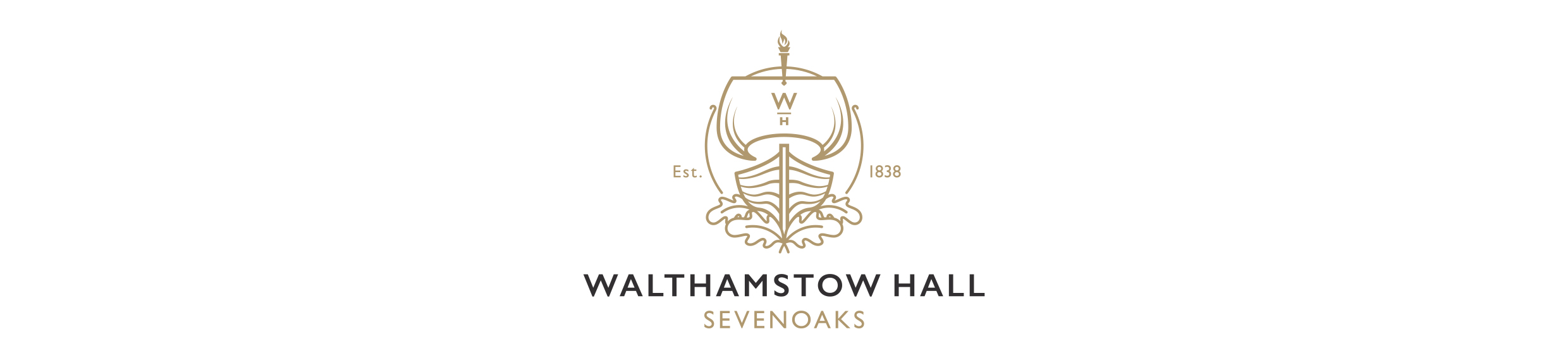 HEALTH & SAFETY STATEMENTIncludes Early Years Foundation StageHealth & Safety PolicyWalthamstow Hall attaches the utmost importance to the safety, health and welfare of its employees and pupils. The School will comply with the provisions of the Health and Safety at Work Act 1974 and all subsequent regulations, including those implementing EC Directives.  The School Governors bear ultimate responsibility to provide leadership with day to day responsibilities delegated to the Headmistress and Bursar.)…The Governors aim is to remove or reduce the risks to the health, safety and welfare of all workers, contractors, visitors and pupils and ensure all work and education activities are done safely.…………………The management team will take steps, so far as is reasonably practicable, to ensure that the workplace is a safe and healthy environment in which its employees, pupils, contractors and other persons affected by the School operations can work. The management team will make the necessary assessments, identify safety training and provide information and supervision for employees at all levels.  It will consult on a regular basis with employees/staff representatives with regards to health and safety issues.  It will provide the necessary safety devices and protective clothing, provided that a safer working environment cannot be achieved by any other means.This is a Governing Body policy. It will be reviewed regularly by the Governing Body.This policy has regard to the guidance issued by the Secretary of State.Walthamstow Hall policies are approved, ratified and reviewed regularly by the Governing Body in the light of statutory requirements.Reviewed June 2018Next Review Date June 2019Signed: …………………………………………………Date: ………………………                                             Mrs J Adams                                      Chair of Governors